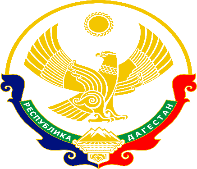 Администрация МО «Дахадаевский район»Муниципальное бюджетное общеобразовательное учреждение«Шаласинская средняя общеобразовательная школа»368560, РД, Дахадаевский р-н, с. Шаласи, e-mail: shalasi.school@mail.ru                                                                           ПРИКАЗ«____»______________2021                                                                                    № 25-АО создании школьной футбольной лиги.                        На основании Положения о школьной футбольной лиги (ШФЛ) и в целях совершенствования постановки и организации внеурочной спортивно -массовой, физкультурной и оздоровительной работыПРИКАЗЫВАЮ:1.С 20 сентября 2021г. на базе МБОУ «Шаласинская СОШ» создать школьную футбольную лигу (ШФЛ).2. Руководителем школьной футболной лиги (ШФЛ).назначить учителя физической культуры Раджабова Курбана Раджабовича.3. Руководитель ШФЛ. Раджабову Курбану Раджабовичу;-подготовить необходимый перечень документов для практического применения и управления (ШФЛ).согласно Положению.- представить план работы школьной футболной лиги (ШФЛ) на утверждение директору МБОУ «Шаласинская СОШ» Омарову А.Р. на 2021-2022 учебный год.4. Контроль, за исполнением приказа оставляю за собой.Директор школы   _______________________ Омаров А.Р.С приказом ознакомлен___________________________  Раджабов К.Р.